Adaptation de Vermunt, J.D. (1989). L’interaction entre la régulation interne et externe de l’apprentissage et la conception de l’enseignement axé sur le processus. Dans Modèles d’apprentissage dans l’enseignement autodirigé, par J. Lowyck (président du symposium). Traduction de Katherine Peters. (Article présenté à la troisième Conférence de l’Association européenne de la recherche sur l’apprentissage et l’enseignement qui s’est tenue du 4 au 7 septembre 1989 à Madrid.)Vermunt, J.D., & Verloop, N. (1999). Congruence and friction between learning and teaching. Learning and Instruction, 9, 257-280.Favoriser l’autonomieFavoriser l’autonomieFavoriser l’autonomieFonctions : Présenter et clarifier la matièreFonctions : Présenter et clarifier la matièreFonctions : Présenter et clarifier la matièreFonctionActivités pédagogiquesContrôle externe serré(Hétéronomie)Activités pédagogiquesContrôle partagé, guidage(Autonomie)Pour favoriser l’autonomie…Passer progressivement de … :…à guider et inviter à :Établissement de liensExpliquer les relations, faire des analogies.Demander des analogies et des différences, faire comparer des théories, échafauder un argument qui stimule la réflexion.StructurationPrésenter des vues d’ensemble, des résumés, des schémas, des graphiques, des tableaux.Demander de faire un résumé ou une mindmap, d’établir une vue d’ensemble, de schématiser.AnalyseExpliciter en détail, expliquer étape par étape.Donner un cas avec une tâche d’étude, poser des questions détaillées.ConcrétisationDonner des exemples, présenter des illustrations, démontrer les relations par la pratique.Amener les étudiants à établir des liens avec leurs propres expériences, leur demander de penser à des exemples.ApplicationPrésenter des interprétations d’évène-ments réels en fonction du contenu, donner des exemples d’applicationFaire résoudre un problème, demander la signification pour la pratique.MémorisationRevoir la matière régulièrement, donner des exposés de révision.Donner des exercices qui permettent l’auto-vérification des apprentissages acquis.Analyse critiquePrésenter des arguments pour ou contre un point de vue, signaler les diverses conclusions possibles.Amener les étudiants à élaborer des arguments, à présenter des points de vue divergents, à discuter en groupe.SélectionDonner les points principaux et secondaires, indiquer les concepts centraux.Demander d’identifier les points principaux et secondaires, les concepts centraux.Favoriser l’autonomieFavoriser l’autonomieFavoriser l’autonomieFonctions : Créer un climat de développementFonctions : Créer un climat de développementFonctions : Créer un climat de développementFonctionActivités pédagogiquesContrôle externe serré(Hétéronomie)Activités pédagogiquesContrôle partagé, guidage(Autonomie)Pour favoriser l’autonomie…Passer progressivement de … :…à guider et inviter à :AttributionDonner des tâches réalistes. Imputer l’échec à des facteurs internes, contrôlables et spécifiques.Effectuer les tâches en fonction d’un diagnostic réaliste sur l’état de progression. Imputer l’échec à des facteurs externes.MotivationPrésenter le contenu de l’enseignement d’une manière intéressante, susciter l’intérêt.Laisser aux étudiants la responsabilité personnelle de leurs processus d’apprentissage de telle sorte que la motivation résulte de leur apprentissage.ConcentrationDiriger l’attention sur les aspects relatifs à la tâche, intégrer des variantes et des pauses.Recommander de ne pas étudier trop longtemps à la fois, d’étudier dans un contexte favorable à l’apprentissage. AutocritiquePorter des jugements positifs gratuitement, déclarer de la confiance envers les étudiants.Encourager à auto-évaluer de façon positive sa propre compétence et son efficacité, à l’aide d’indicateurs spécifiques.ÉvaluationSouligner l’à-propos d’un cours ou d’une tâche.Souligner l’importance d’une matière ou d’une tâche dans la réalisation des intentions et des objectifs personnelsDéploiement d’effortsDonner des tâches et des devoirs qui exigent un effort mental.Faire dire aux étudiants les résultats de leur processus de réflexion au reste du groupe.Stimulation des émotionsRassurer les apprenants, inciter à la confiance en soi, éliminer la peur et l’anxiété.Amener les étudiants à connaître des réussites, souligner leurs points forts, leur faire des éloges très concrètes et très précises en vue d’améliorer leur connaissance de leurs capacités.Création d’attentesCréer des attentes de réussite, amener les étudiants à croire en eux-mêmes.Attribuer des tâches que les étudiants peuvent mener à bien.Favoriser l’autonomieFavoriser l’autonomieFavoriser l’autonomieFonctions : Réguler les processus d’apprentissageFonctions : Réguler les processus d’apprentissageFonctions : Réguler les processus d’apprentissageFonctionActivités pédagogiquesContrôle externe serré(Hétéronomie)Activités pédagogiquesContrôle partagé, guidage(Autonomie)Pour favoriser l’autonomie…Passer progressivement de … :…à guider et inviter à :OrientationFaire des introductions, vérifier le savoir préalable et les préconceptions.Stimuler le savoir préalable et les apprentissages antérieurs des étudiants.PlanificationInformer les apprenants des objectifs, des contenus, des activités et du rythme d’apprentissage, donner des devoirs.Donner une liberté de choix (limitée) pour les contenus, les objectifs, les activités et le rythme d’apprentissage.SuiviObserver l’expression faciale des étudiants, poser des questions.Amener les étudiants à poser des questions, les faire travailler en petits groupes et leur demander de s’entraider.VérificationFaire passer des tests, demander aux étudiants de reformuler les contenus des exposés de l’enseignant.Demander d’élaborer des questions et d’y répondre. Faire faire des résolutions de problèmes.DiagnosticÉtudier les types de problèmes de compréhension et la cause de ces problèmes, faire passer des tests de diagnostic.Faire dire aux étudiants ce qui n’est pas clair, leur faire trouver des façons de mieux comprendre et de réussir. RéparationDonner des explications supplé-mentaires, donner des directives pour l’étude, des problèmes, des tâches, des devoirs et des références. Donner les réponses pertinentes.Encourager les étudiants à chercher eux-mêmes des solutions à des difficultés, leur faire aborder des problèmes, leur donner des indices, guider les processus.ÉvaluationFaire passer des tests sommatifs, donner des exemples d’examens.Donner comme tâche de rédiger les consignes d’un travail, d’un exercice. Réaliser des travaux et exercices des autres étudiants et y réfléchir rétrospectivement.RéflexionDonner des commentaires sur les apprentissages et indiquer ce qui doit être amélioré. Demander aux étudiants de comparer leurs approches à celle des autres, sans compétition, mais dans l’entraide.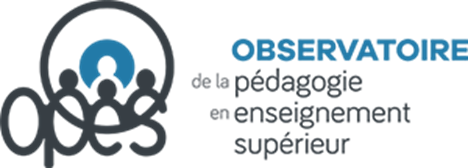 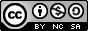 